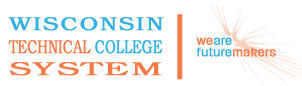 WTCS Repository10-809-199  Psychology of Human RelationsCourse Outcome SummaryCourse InformationPre/CorequisitesCourse CompetenciesDescriptionExplores the relationship between the general principles of psychology and our everyday lives. Students are given the opportunity to achieve a deepened sense of awareness of themselves and others. This understanding enables students to improve their relationships with others at work, in the family, and in society.Total Credits3.00PrerequisiteEach Wisconsin Technical College determines the General Education course prerequisites used by their academic institution. If prerequisites for a course are determined to be appropriate, the final Course Outcome Summary must identify the prerequisites approved for use by the individual Technical College.1.Examine components of functional relationshipsExamine components of functional relationshipsAssessment StrategiesAssessment Strategies1.1.in an oral, written and/or practical application either individually or in a groupCriteriaCriteria1.1.you recognize the impact of self in relationships1.2.you differentiate functional/dysfunctional behaviors1.3.you analyze the influence of emotional intelligence on relationships1.4.you practice established principles of mutual respect1.5.you demonstrate a variety of interrelationship problem-solving techniques1.6.you recognize the value of diversity in human relationships2.Examine the nature of conflict resolution Examine the nature of conflict resolution Assessment StrategiesAssessment Strategies2.1.in an oral, written and/or practical application either individually or in a groupCriteriaCriteria2.1.you recognize variables that contribute to conflicts2.2.you identify types of conflict2.3.you consider the role of competition and cooperation in resolution strategies2.4.you use  empathic listening skills2.5.you apply decision-making skills appropriate to specific conflicts 2.6.you describe how culture plays a role in conflict3.Analyze principles of motivation and personality theoriesAnalyze principles of motivation and personality theoriesAssessment StrategiesAssessment Strategies3.1.Oral, written and/or practical application either individually or in a groupCriteriaCriteria3.1.you differentiate among personal motivational patterns3.2.you compare motivational theories3.3.you compare personality theories3.4.you examine personality assessment tools3.5.you apply personality theories to human needs4.Trace the development of selfTrace the development of selfAssessment StrategiesAssessment Strategies4.1.Oral, written and/or practical application either individually or in a groupCriteriaCriteria4.1.you assess self-concept as it relates to relationships4.2.you describe the development of self-efficacy and resilience4.3.you identify contributors to self-esteem4.4.you examine how culture affects the self4.5.you define strategies to improve self-esteem5.Explore professional changes across the lifespanExplore professional changes across the lifespanAssessment StrategiesAssessment Strategies5.1.Oral, written and/or practical application either individually or in a groupCriteriaCriteria5.1.you explain the impact of professional changes across the lifespan5.2.you predict career changes that may occur5.3.you identify trends in career development5.4.you describe the nature of healthy professional relationships5.5.you describe the prevalence and consequences of harassment6.Examine the effect of social dynamics in a groupExamine the effect of social dynamics in a groupAssessment StrategiesAssessment Strategies6.1.Oral, written and/or practical application either individually or in a groupCriteriaCriteria6.1.you describe how groups effectively function in organizations6.2.you analyze an individual’s role in a group setting6.3.you identify stages of group development6.4.you recognize barriers to effective group performance 6.5.you apply social psychology concepts and theories as they relate to individuals and groups7.Analyze the impact of stressAnalyze the impact of stressAssessment StrategiesAssessment Strategies7.1.Oral, written and/or practical application either individually or in a groupCriteriaCriteria7.1.you explain the stress process7.2.you describe the relationship between stress and health7.3.you describe the causes of stress7.4.you examine the physical, psychological and behavioral impact of stress on self and others8.Utilize stress management techniquesUtilize stress management techniquesAssessment StrategiesAssessment Strategies8.1.Oral, written and/or practical application either individually or in a groupCriteriaCriteria8.1.you determine your personal and professional stressors8.2.you differentiate between effective and ineffective stress management techniques8.3.you select stress reducing methods that work best for you8.4.you practice the stress reducing techniques9.Examine the impact of common psychological disorders on relationships Examine the impact of common psychological disorders on relationships Assessment StrategiesAssessment Strategies9.1.Oral, written and/or practical application either individually or in a groupCriteriaCriteria9.1.you identify common psychological disorders9.2.you evaluate the effect of common psychological disorders  relationships9.3.you explain the diagnostic criteria and process9.4.you identify treatment strategies9.5.you identify biases related to common psychological disorders